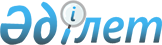 О внесении изменения в распоряжение Премьер-Министра Республики Казахстан от 9 июня 2012 года № 115-р "О мерах по реализации Закона Республики Казахстан от 27 апреля 2012 года "О внесении изменений и дополнений в некоторые законодательные акты Республики Казахстан по вопросам исключения противоречий, пробелов, коллизий между нормами права различных законодательных актов и норм, способствующих совершению коррупционных правонарушений"Распоряжение Премьер-Министра Республики Казахстан от 14 сентября 2012 года № 172-p

      Внести в распоряжение Премьер-Министра Республики Казахстан от 9 июня 2012 года № 115-р «О мерах по реализации Закона Республики Казахстан от 27 апреля 2012 года «О внесении изменений и дополнений в некоторые законодательные акты Республики Казахстан по вопросам исключения противоречий, пробелов, коллизий между нормами права различных законодательных актов и норм, способствующих совершению коррупционных правонарушений» следующее изменение:



      в перечне правовых и нормативных правовых актов, принятие которых необходимо в целях реализации Закона Республики Казахстан от 27 апреля 2012 года «О внесении изменений и дополнений в некоторые законодательные акты Республики Казахстан по вопросам исключения противоречий, пробелов, коллизий между нормами права различных законодательных актов и норм, способствующих совершению коррупционных правонарушений», утвержденном указанным распоряжением:



      графу 5 строки, порядковый номер 1, изложить в следующей редакции:

      «Декабрь 2012 года».      Премьер-Министр                            К. Масимов
					© 2012. РГП на ПХВ «Институт законодательства и правовой информации Республики Казахстан» Министерства юстиции Республики Казахстан
				